     ООО «Элемент Но»     117036, г. Москва, ул. Шверника, д. 4, стр.2         Тел.: +7 499 288 03 89     www.elementno-tech.com, e-mail: info@elementno.comОпросный лист для выбора рентгенофлуоресцентного анализатора толщины и химического состава покрытийТипы покрытийЗаполните, пожалуйста, таблицу или напишите маркировку покрытия в строчку.Любые 2 слоя покрытий могут быть сплавами.Размеры и форма образцовУкажите, пожалуйста, минимальный и максимальный размер изделия. Опишите форму, если возможно, приложите эскизы или фотографии образцов.Также, укажите, пожалуйста, минимальный размер места измеренияТипа нанесения покрытийНапыления, химическое нанесение, гальваническое нанесениеПри химическом осаждении, например, никелировании, нужно ли измерять содержание Фосфора в покрытии?Нужен контроль растворов на содержание металлов?Планируемые срок приобретения оборудованияРассматриваете ли приобретение оборудования в лизинг? Дополнительная информация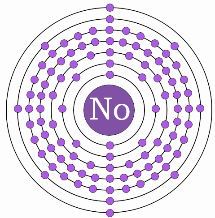 Организация-ЗаказчикГород, сайтКонтактное лицоТелефонЭлектронная почтаОрганизация-ПользовательГород, сайтВерхний слойЭлемент/диапазон толщинПодслой 1Элемент/диапазон толщинПодслой 2 Элемент/диапазон толщинПодслой 3Элемент/диапазон толщинПодслой 4Элемент/диапазон толщинОснование№ Размер, мм. Форма123